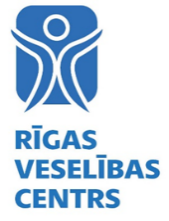 Iepirkuma noteikumiVispārīga informācija par iepirkumuPasūtītājs: SIA “Rīgas veselības centrs”, Spulgas ielā 24, RīgāIepirkuma nosaukums: Revidentu pakalpojumi 2021. gada pārskata revīzijaiIepirkuma veids: Tirgus izpētePlānotā iepirkuma summa: līdz 5000 EUR bez PVN.Līguma darbības laiks: Līdz pilnīgai saistību izpildeiLīguma izpildes vieta: SIA “Rīgas veselības centrs”, Spulgas ielā 24, Rīgā Apmaksa 30 (trīsdesmit) kalendāro dienu laikā no rēķina saņemšanas dienas.Iepirkuma priekšmets NAV sadalīts daļās.Piedāvājums iesniedzams par visu iepirkuma apjomu.Līguma piešķiršanas kritērijs: zemākās cenas piedāvājums un atbilstība izvirzītajām prasībām.Piedāvājumu jāiesniedz elektroniski (ieskanētā veidā vai ar drošu elektronisko parakstu) nosūtot uz e-pastu: ineta.skudra@rigasveseliba.lv līdz 2021.gada 29.aprīļa plkst.13:00.Prasības pretendentiem un iesniedzamie dokumenti:Tehniskā specifikācija Prasības kapitālsabiedrības 2021. gada pārskata revīzijai Sniedzot kapitālsabiedrības 2021. gada pārskata revīzijas pakalpojumu (turpmāk – Revīzijas pakalpojums), revidents saskaņā ar Revīzijas pakalpojumu likumu un ievērojot Ministru kabineta 07.02.2017. noteikumus Nr. 75 “Zvērinātu revidentu un zvērinātu revidentu komercsabiedrību darba organizācijas noteikumi”, citus normatīvos tiesību aktus, Latvijā atzītos starptautiskos revīzijas standartus, profesionālās ētikas normas un labākās prakses principus:veic kapitālsabiedrības 2021. gada pārskata pārbaudi (revīziju);sniedz revidenta ziņojumu un;zvērināta revidenta ziņojumu vadībai;sadarbojas un sniedz nepieciešamo informāciju Rīgas pilsētas pašvaldības publiskā pārskata revidentam.Revīzijas pakalpojumu sniedz, ņemot vērā, ka kapitālsabiedrībai gada pārskats ar neatkarīga revidenta ziņojumu kapitāla daļa turētāja pārstāvim jāiesniedz ne vēlāk kā līdz 01.05.2022., un ievērojot vismaz šādus galvenos etapus:plānošana, tikšanās ar kapitālsabiedrības vadību, kuru rezultātā tiek plānoti revīzijas apjomi un procedūras un veikts revīzijas risku novērtējums;starpposma revīzija, tai skaitā iekšējās kontroles procedūru novērtēšana, sagatavojot starprevīzijas ziņojumu kapitālsabiedrības vadībai;noslēguma revīzija, sagatavojot revidenta ziņojumu un zvērināta revidenta ziņojumu vadībai.Zvērināta revidenta ziņojumā vadībai revidentam ir rakstiski jāziņo kapitālsabiedrības vadībai par atzinumā neietvertiem jautājumiem, kas atklāti, sniedzot Revīzijas pakalpojumus kapitālsabiedrībai, un neietekmē sniegto atzinumu, tai skaitā par jebkurām būtiskām nepilnībām saimnieciskajā darbībā, iekšējās kontroles sistēmas trūkumiem, kļūdām un pārkāpumiem. Ziņojumu strukturē sekojoši: novērojums, risks, ieteikums, kapitālsabiedrības valdes viedoklis. Ziņojumu adresē kapitālsabiedrības vadībai un kapitāla daļu turētāja pārstāvim un iesniedz arī tad, ja būtiskas neatbilstības netiek atklātas, ietverot attiecīgu norādi.Līguma projektā iekļaujamie nosacījumi:revidents par sniegto revīzijas pakalpojumu atbild civiltiesiski un krimināltiesiski normatīvajos tiesību aktos noteiktajā kārtībā. Līgumā neparedz atrunas, kas jebkādā veidā aprobežo revidenta atbildību, tai skaitā atbildības apjomu piesaistot pielīgtajai atlīdzībai vai tml.;ar līguma izpildi saistīto strīdu izskatīšana notiek tiesā saskaņā ar Latvijas Republikas normatīvajiem tiesību aktiem (nedrīkst tikt ietverta šķīrējtiesas klauzula).Pretendentam jāspēj nodrošināt atbildīgā zvērinātā revidenta neatkarība, objektivitāte, konkrētās kapitālsabiedrības gada pārskata revīzijas veikšanai atbilstoša (ņemot vērā kapitālsabiedrības lielumu un/vai darbības jomu) kompetence un pieredze un sniegtā revīzijas pakalpojuma kvalitāte visaugstākajā līmenī.PRETENDENTA PIEDĀVĀJUMSTirgus izpētei “Revidentu pakalpojumi 2021. gada pārskata revīzijai”Pasūtītājs: SIA “Rīgas veselības centrs” Spulgas iela 24, Rīga, LV-1058Pretendents, _____________________________, reģ. Nr._____________, tā __________________________ /vadītāja vai pilnvarotās personas vārds un uzvārds, amats/ personā, ar šī piedāvājuma iesniegšanu piesakās piedalīties tirgus izpētē “Revidentu pakalpojumi 2021. gada pārskata revīzijai”.INFORMĀCIJA PAR PRETENDENTU:Tehniskais piedāvājumsApliecinājums par Tehniskās specifikācijas prasību izpildi un ievērošanu.Ar šo apliecinām, ka izpildīsim tirgus izpētes “Revidentu pakalpojumi 2021. gada pārskata revīzijai” prasības. Tehniskās specifikācijas prasības mums ir saprotamas un ir izpildāmas iepirkumā noteiktajos termiņos._________________________________________________________    _________________ /Paraksttiesīgās  personas vai tās pilnvarotās personas amata nosaukums/ /Paraksts/       /Paraksta atšifrējums/2021. gada __. ___________Finanšu piedāvājumsApliecinām, ka piedāvātā cena ietver pilnīgi visas ar revīzijas pakalpojumu sniegšanu saistītos izdevumus un pakalpojumu sniedzēja peļņu._________________________________________________________    _________________ /Paraksttiesīgās  personas vai tās pilnvarotās personas amata nosaukums/ /Paraksts/       /Paraksta atšifrējums/2021. gada __. ___________Nr. p.k.Noteiktās prasībasIesniedzamie dokumenti1.Pretendents ir Latvijā reģistrēta zvērinātu revidentu komercsabiedrība. Par Pretendenta reģistrāciju Zvērinātu revidentu komercsabiedrību reģistrā Pasūtītājs pārliecināsies Latvijas Zvērinātu revidentu asociācijas Zvērinātu revidentu komercsabiedrību reģistrā.2.Pretendents pēdējā revīzijas pakalpojumu kvalitātes novērtējumā ir saņēmis visaugstāko novērtējumu.Pretendenta apliecinājums vai cits dokuments, kas apliecina izvirzīto prasību.3.Pretendentam jānodrošina, ka atbildīgais zvērinātais revidents ir neatkarīgs un objektīvs, ir revīzijas veikšanai atbilstoša kompetence un pieredze.Pretendenta apliecinājums, kas apliecina izvirzīto prasību.Pretendenta nosaukums:Reģ. Nr.Juridiskā adrese: Kontaktpersona:(vārds, uzvārds, amats)Telefons:E-pasta adrese:Banka:Kods:Konts:Nr.p.k.Pakalpojuma nosaukumsPiedāvātā cena EUR bez PVN1.Revīzijas pakalpojumu sniegšanas izmaksas 2021.gada pārskata revīzijai